Publicado en Asturias el 13/03/2024 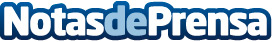 Mudanzas Manzano analiza cómo planificar una mudanza sin sorpresasMudarse a una nueva vivienda o una oficina más espaciosa suele despertar emociones positivas por lo general. Sin embargo, enfrentarse al proceso de mudanza puede convertirse en una tarea estresante y agotadoraDatos de contacto:DavidMudanzas Manzano610 904 269Nota de prensa publicada en: https://www.notasdeprensa.es/mudanzas-manzano-analiza-como-planificar-una Categorias: Asturias Logística Servicios Técnicos Hogar Oficinas http://www.notasdeprensa.es